10.06.2022  № 2138О признании утратившим силу постановления администрации города Чебоксары от 06.11.2018 № 2146 «Об утверждении Порядка осуществления контроля за исполнением условий эксплуатационных обязательств в отношении объектов электросетевого хозяйства, источников тепловой энергии, тепловых сетей, централизованных систем горячего водоснабжения и отдельных объектов таких систем, которыми указанные объекты были обременены при приватизации муниципального имущества, находившегося в собственности города Чебоксары»В целях приведения муниципального правового акта администрации города Чебоксары в соответствие с действующим законодательством администрация города Чебоксары п о с т а н о в л я е т:Признать утратившим силу постановление администрации города Чебоксары от 06.11.2018 № 2146 «Об утверждении Порядка осуществления контроля за исполнением условий эксплуатационных обязательств в отношении объектов электросетевого хозяйства, источников тепловой энергии, тепловых сетей, централизованных систем горячего водоснабжения и отдельных объектов таких систем, которыми указанные объекты были обременены при приватизации муниципального имущества, находившегося в собственности города Чебоксары».2. Настоящее постановление вступает в силу со дня его официального опубликования.3. Контроль за исполнением настоящего постановления возложить на заместителя главы администрации города Чебоксары по вопросам ЖКХ.Глава администрации города Чебоксары 				        Д.В. СпиринЧăваш РеспубликиШупашкар хулаАдминистрацийěЙЫШĂНУ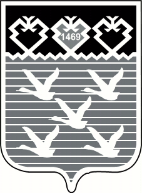 Чувашская РеспубликаАдминистрациягорода ЧебоксарыПОСТАНОВЛЕНИЕ